		ПРОЕКТ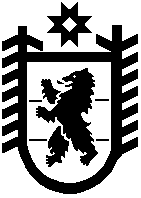 Республика КарелияСовет Эссойльского сельского поселения___ сессия III созываРЕШЕНИЕп.Эссойла___ декабря 2017 года                                              		              № ___О бюджете Эссойльского сельского поселения на 2018 год Совет Эссойльского сельского поселения РЕШИЛ:Утвердить бюджет Эссойльского сельского поселения на 2018 год:1. Утвердить основные характеристики бюджета Эссойльского сельского поселения на 2018 год:1) прогнозируемый общий объем доходов бюджета Эссойльского сельского поселения в сумме 16910,3 тыс. рублей, в том числе объем безвозмездных поступлений в сумме 1439 тыс. рублей, из них объем получаемых межбюджетных трансфертов в сумме 1429 тыс. рублей;2) общий объем расходов бюджета Эссойльского сельского поселения в сумме 16910,3  тыс. рублей.3) дефицит бюджета Эссойльского сельского поселения в сумме 0 тыс. рублей.2. Утвердить верхний предел муниципального внутреннего долга Эссойльского сельского поселения на 1 января 2019 года в сумме 0 тыс. рублей, в том числе верхний предел долга по муниципальным гарантиям Эссойльского сельского поселения в сумме 0 тыс. рублей.Утвердить перечень главных распорядителей средств бюджета Эссойльского сельского поселения на 2018 год согласно приложению 1 к настоящему решению.1. Утвердить перечень главных администраторов доходов бюджета Эссойльского сельского поселения, закрепляемые за ними виды (подвиды) доходов бюджета Эссойльского сельского поселения на 2018 год согласно приложению 2 к настоящему решению.2. Утвердить перечень главных администраторов источников финансирования дефицита бюджета Эссойльского сельского поселения на 2017 год согласно приложению 3 к настоящему решению.1. В случае изменения бюджетной классификации Российской Федерации при перечислении доходов на единый счет бюджета Эссойльского сельского поселения применяются коды доходов измененной бюджетной классификации Российской Федерации.2. Установить, что доходы бюджета Эссойльского сельского поселения, поступающие в 2018 году, формируются за счет доходов от уплаты федеральных, региональных и местных налогов и сборов и неналоговых доходов по нормативам, установленным законодательными актами Российской Федерации,  Республики Карелия, настоящим решением.3. Установить, что задолженность по земельному налогу (по обязательствам, возникшим до 1 января 2006 года и мобилизуемого на территориях поселений) зачисляются в бюджет Эссойльского сельского поселения по нормативу 100 процентов.4. Установить, что прочие доходы от оказания платных услуг (работ) получателями средств бюджетов поселений, доходы, поступающие в порядке возмещения расходов, понесенных в связи с эксплуатацией имущества поселений, прочие доходы от компенсации затрат бюджетов поселений зачисляются в бюджет Эссойльского сельского поселения по нормативу 100 процентов.5. Установить, что невыясненные поступления, зачисляемые в бюджеты поселений, зачисляются в бюджет Эссойльского сельского поселения по нормативу 100 процентов.1. Утвердить ведомственную структуру расходов бюджета Эссойльского сельского поселения по главным распорядителям бюджетных средств, разделам, подразделам и целевым статьям, группам и подгруппам видов расходов классификации расходов бюджетов на 2018 год согласно приложению 4 к настоящему решению.2. Утвердить распределение бюджетных ассигнований по разделам, подразделам, целевым статьям, группам и подгруппам видов расходов классификации расходов бюджетов на 2018 год согласно приложению 5 к настоящему решению.3. Утвердить общий объем бюджетных ассигнований, направляемых  на исполнение публичных нормативных обязательств на 2018 год в сумме 210,8 тыс. рублей.4. Утвердить объем бюджетных ассигнований Дорожного фонда Эссойльского сельского поселения на 2018 год в 5689 тыс.рублей.Администрация Эссойльского сельского поселения не вправе принимать решения, приводящие к увеличению в 2018 году численности муниципальных служащих и работников казенных учреждений Эссойльского сельского поселения, за исключением случаев изменения функций органов местного самоуправления Эссойльского сельского поселения и казенных учреждений Эссойльского сельского поселения.Утвердить объем средств, передаваемых из бюджета Эссойльского сельского поселения бюджету Пряжинского национального муниципального района на финансирование расходов, связанных с передачей осуществления части полномочий органов местного самоуправления Эссойльского сельского поселения органам местного самоуправления Пряжинского национального муниципального района, согласно приложению 6 к настоящему решению.Утвердить источники финансирования дефицита бюджета Эссойльского сельского поселения на 2018 год согласно приложению 7 к настоящему решению.1. Установить в соответствии с пунктом 3 статьи 217 Бюджетного кодекса Российской Федерации следующие основания для внесения изменений в показатели сводной бюджетной росписи бюджета Эссойльского сельского поселения, связанные с особенностями исполнения бюджета Эссойльского сельского поселения и (или) перераспределения бюджетных ассигнований между главными распорядителями средств бюджета Эссойльского сельского поселения:1) перераспределение бюджетных ассигнований в случаях образования на 1 января текущего финансового года санкционированной задолженности по бюджетным обязательствам отчетного финансового года, образования в ходе исполнения бюджета Эссойльского сельского поселения экономии, за исключением средств, связанных с расходами на выполнение публичных нормативных обязательств;2) перераспределение бюджетных ассигнований, предусмотренных на финансовое обеспечение расходного обязательства Эссойльского сельского поселения, софинансирование которого осуществляется из федерального бюджета, бюджета Республики Карелия в рамках федеральных проектов и программ, проектов и программ Республики Карелия между главными распорядителями средств бюджета Эссойльского сельского поселения, разделами, подразделами, целевыми статьями, группами и (или) подгруппами видов расходов классификации расходов бюджетов.Председатель СоветаЭссойльского сельского поселения				С.Н.ВсеволодоваГлава Эссойльского сельского поселения			А.И.ОрехановРазослать – дело-3, Финорган – 1, бухгалтерия-1, казначейство – 1, прокуратура-1, обнародование-3.Статья 1.Основные характеристики бюджета Эссойльского сельского поселенияСтатья 2.Главные распорядители средств бюджета Эссойльского сельского поселения Статья 3.Главные администраторы доходов бюджета Эссойльского сельского поселения и главные администраторы источников финансирования дефицита бюджета Эссойльского сельского поселенияСтатья 4.Особенности администрирования доходов бюджета Эссойльского сельского поселенияСтатья 5.Бюджетные ассигнования бюджета Эссойльского сельского поселенияСтатья 6.Особенности использования бюджетных ассигнований на обеспечение деятельности органов местного самоуправления Эссойльского сельского поселения и казенных учреждений Эссойльского сельского поселенияСтатья 7.Средства, передаваемые из бюджета Эссойльского сельского поселения бюджету Пряжинского национального муниципального района на осуществление переданных полномочий Статья 8.Источники финансирования дефицита бюджета Эссойльского сельского поселенияСтатья 9.Особенности исполнения бюджета Эссойльского сельского поселения